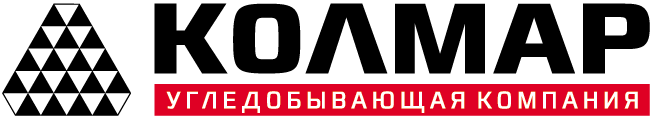 г. Москва                                                                                                                 29.01.2019 г.Пресс-релиз	Глава Якутии высоко оценил деятельность компании «Колмар» по итогам 2018 года28 января Айсен Николаев, глава Якутии, провел совещание с представителями  компании «Колмар», где обсуждался вопрос об итогах финансово-хозяйственной деятельности холдинга за 2018 год и планах на 2019 год. Работа компании «Колмар» признана одной из лучших по реализации политики развития Дальнего Востока, которую проводит Президент России Владимир Путин. «Благодаря решениям, которые приняты полпредом Юрием Трутневым, Министерством по развитию Дальнего Востока, в целом Правительством РФ, создана ТОСЭР «Южная Якутия». И сегодня мы видим положительные результаты: строятся шахты, фабрики, увеличивается добыча. В прошлом году установлен исторический рекорд добычи угля в Якутии за всё время существования угольной промышленности – более 17,5 млн тонн», – отметил глава республики эффективную работу компании «Колмар» в 2018 году.Генеральный директор  ООО «УК «Колмар» Артем  Левин отметил, что компания активно увеличивает добычу и переработку угля.  Объём реализации угля ООО «УК «Колмар» – за прошедший год составил 4 250 тыс. тонн с ростом 30% по сравнению с соответствующим периодом 2017 года.Также компания «Колмар» в 2018 году приобрела горно-шахтное оборудование, с начала этого года вводит новые мощности по оборудованию. Благодаря этому в 2019 году ожидается увеличение добычи до 9,8 млн тонн угля. Задача на каждый следующий год – наращивать в среднем на 3 млн. тонн, что станет возможно введением новых производственных мощностей и ожидаемой положительной рыночной конъюнктурой. Кроме того, была высоко оценена работа по привлечению местных кадров на угольные предприятия, в частности, компании «Колмар». «Идет четырехкратное перевыполнение плана, который мы ставим перед угольнодобывающими компаниями. Если мы ставим задачу 500-600, то в последние два года привлечено порядка 2 тысяч местных кадров», — отметил Айсен Николаев.Так, в 2018 году численность «Колмара» выросла более чем на 1600 человек, из которых 1200 сотрудников были отобраны из числа местных кадров. В ближайшие два года кадровый приток составит более 3000 человек.   _____________________________________________________________________________Компания «Колмар»  объединяет промышленные предприятия по добыче и переработке коксующихся углей  на территории Нерюнгринского района Республики Саха (Якутия). А также ведет строительство терминала для перевалки угля в Ванинском районе Хабаровского края. Контакты для СМИ:Виктория Погожева – Руководитель Службы по связям с общественностью ООО «УК «Колмар»Тел/факс: +7 (495) 662-39-90/99, доб. 308e-mail: Pogozheva.V@kolmar.ruТатьяна Солодовник – Специалист Службы по связям с общественностью ООО «УК «Колмар»Тел/факс: +7 (495) 662-39-90/99, доб. 357e-mail: Solodovnik.T@kolmar.ruЕвгения Попроцкая  – Специалист Службы по связям с общественностью ООО «УК «Колмар»Тел/факс: 8 (41147) 97-818e-mail: Poprockaja.E@kolmar.ru